Начало формыНЕОБЫЧНЫЙ ДВУХУРОВНЕВОЙ ПОТОЛОК С ЭЛЕМЕНТАМИ ПОДСВЕТКИОглавление: [скрыть]Подготовка поверхности, монтаж каркаса потолка и электрикиПодгонка листов ГКЛ под размер, монтаж бортов и шпатлевка стыков между отдельными листамиЗаделка стыков листов гипсокартона, их шпатлеваниеУстановка потолочных плинтусов, покраска готового потолка, установка светильниковУстановить необычный потолок из двух уровней своими руками - дело довольно непростое, но если вы запасетесь терпением, то вполне посильное.Затраченные усилия оправдают себя: потолок из ГКЛ надежно скроет любые неровности плит, что особенно актуально для старых домов, а также придаст помещению необычный вид и даст возможность разделить его с помощью освещения на различные участки. Более того, занявшись установкой потолка из ГКЛ своими руками, вы можете сэкономить расходы на ремонт. Далее мы подробно разберем, каким образом можно самостоятельно собрать двухуровневый потолок из гипсокартона с подсветкой по периметру.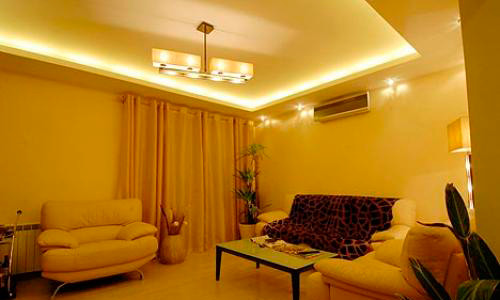 Первый слой листов гипсокартона прикреплен к потолку и верхней части стен.Процесс установки потолка из ГКЛ можно условно разделить на несколько этапов, каждый из которых мы подробно рассмотрим. Но для начала нужно определиться, какие инструменты вам понадобятся для работы. Из инструментов нужно подготовить:перфоратор ударного типа;два уровня (обычный и лазерный);рулетку;простой карандаш;молоток;трассер;ножницы для резки металла;шуруповерт;ножовку;угольник;нож;рубанок для листов ГКЛ.Заранее желательно купить необходимое количество гипсокартонных листов (лучше с запасом) и элементы крепежа.ПОДГОТОВКА ПОВЕРХНОСТИ, МОНТАЖ КАРКАСА ПОТОЛКА И ЭЛЕКТРИКИ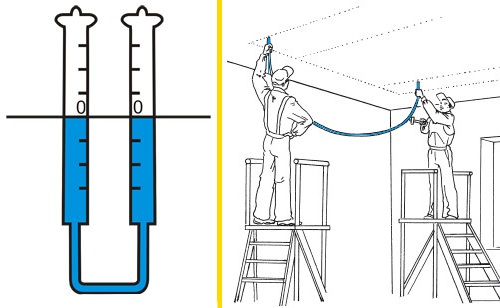 Перед монтажом профиля к потолку необходимо нанести разметку где и как будут располагаться листы гипсокартона.Первый слой листов гипсокартона будет прикреплен к потолку и верхней части стен. Любым уровнем (удобнее всего лазерный) нужно отметить, где будет располагаться каркас потолка. Затем вы должны выбрать оптимальную высоту между двумя уровнями потолка, обычно она составляет около 20 см. Для потолка, оснащенного подсветкой, как в нашем случае, нужно оставить достаточно места, чтобы можно было заменить светильники. Старую штукатурку со стен и потолка без особой необходимости снимать не нужно, это следует сделать, только если поверхность очень неровная, и для ее выравнивания вам нужно оштукатурить ее заново своими руками.Несущей конструкцией для потолка будет специальный каркас, изготовленный из оцинкованной стали. Он состоит из нескольких основных элементов:направляющий профиль 2750 или 3000 мм в длину,потолочный профиль 2750 или 3000 мм в длину,анкера с шурупом 6/50,подвесы для профилей прямые,саморезы по металлу 4,2х16мм или 3,5х11мм.Затем вам нужно ножницами для резки металла разрезать металлический профиль и осуществить его монтаж там, где это необходимо, ориентируясь на разметку. Прикрепляем профиль на дюбели - перфоратором делаем отверстия, затем молотком забиваем основание дюбеля и докручиваем шуруповертом. Начинать крепить нужно с концов профилей. После этого переходим к установке потолочного профиля. Его нужно разрезать на отрезки длиной на 5 мм меньше, чем предполагаемая высота потолка. Концы профилей лучше подогнуть, иначе из-за острых краев вы не сможете установить их ровно. Сначала к верхнему направляющему профилю нужно прикрутить только два куска потолочного профиля по обоим его концам.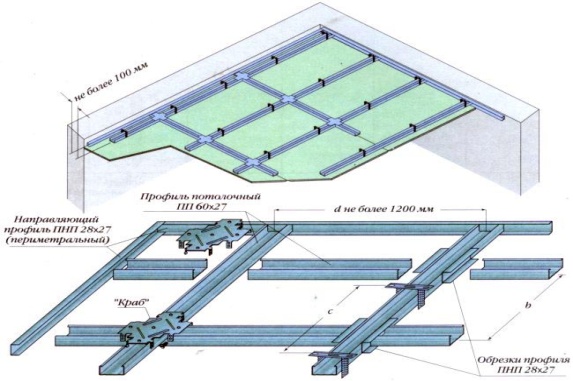 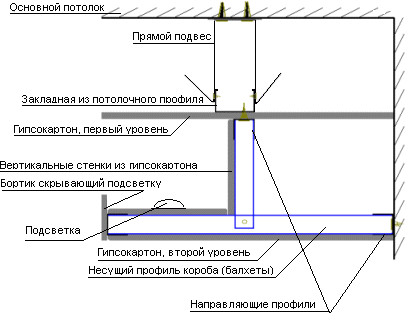 